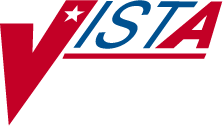 WOMEN’S HEALTH INSTALLATION GUIDEVersion 1.0September 1998Department of Veterans Affairs Veterans Health Administration Office of Chief Information OfficerTable of ContentsTable of ContentsInstallation GuideOverviewThe package namespace is WV.The following describes the installation environment for Version 1 of the Women’s Health package:VA FileMan V. 21 or greater,Kernel V. 8.0 or greater,Kernel Toolkit V. 7.3 or greater,PIMS V. 5.3 or greater,Radiology/Nuclear Medicine V. 5.0 or greater (optional),MailMan V. 7.1 or greater.If Radiology/Nuclear Medicine V. 5.0 and patch RA*5.0*2 are installed patient mammograms can be automatically entered into the Women’s Health database.The environment check routine will display a warning message if RA*5.0*2 is not installed. You may still continue with the package installation.Resource RequirementsThe size of the table files that come with the package are insignificant. Data storage for the package is very roughly 2 megabytes per 1000 patients per year.Installation GuideWomen’s Health V. 1 InstallationThis is the first version of the VISTA Women’s Health package. Some VA facilities are running the Indian Health Service Women’s Health software (namespace is BW, file range is 9002086- 9002086.93). A pre-installation routine will check if the IHS Women’s Health software is installed, and if it is, the pre-installation process will copy the IHS data into the appropriate VISTA Women’s Health files. It will not change the IHS database.Before installation of the Women’s Health software:Coordinate the installation with the package ADPAC and/or Women’s Health Coordinator.If the facility is using the IHS Women’s Health software, then the Women’s Health software should be installed when the IHS software is not being used.Set variables DUZ and DUZ(0)="@" by executing the following command D ^XUP.Place the ^WV global in an appropriate volume set on your system. Translate ^WV across all CPUs. This global must be placed with appropriate protection assignments (RWD for System, World, Group, and UCI).2	Women’s Health V. 1.0	September 1998Installation GuideExample – Women’s Health Installation> D ^XUPSetting up programmer environment Terminal Type set to: C-VT320Select OPTION NAME: XPD MAIN	Kernel Installation & Distribution SystemEdits and Distribution ... Utilities ...Installation ...Select Kernel Installation & Distribution System Option: INSTALLATIONLoad a DistributionVerify Checksums in Transport GlobalPrint Transport GlobalCompare Transport Global to Current SystemBackup a Transport GlobalInstall Package(s)Restart Install of Package(s) Unload a DistributionSelect Installation Option: 1	Load a Distribution Enter a Host File: WV1.KIDKIDS Distribution saved on Jul 06, 1998@10:34:52 Comment: WOMEN’S HEALTH V1.0This Distribution contains Transport Globals for the following Package(s): WOMEN’S HEALTH 1.0Want to Continue with Load? YES// <RET>Loading Distribution...WOMEN’S HEALTH 1.0Use INSTALL NAME: WOMEN’S HEALTH 1.0 to install this Distribution.Load a DistributionVerify Checksums in Transport GlobalPrint Transport GlobalCompare Transport Global to Current SystemBackup a Transport GlobalInstall Package(s)Restart Install of Package(s) Unload a DistributionSelect Installation Option: 6	Install Package(s)Select INSTALL NAME: WOMEN’S HEALTH 1.0	Loaded from Distribution 7/6/98@10:38:25=> WOMEN’S HEALTH V1.0	;Created on Jul 06, 1998@10:34:52This Distribution was loaded on Jul 06, 1998@10:38:25 with header of WOMEN’S HEALTH V1.0	;Created on Jul 06, 1998@10:34:52September 1998	Women’s Health V. 1.0	3Installation GuideIt consisted of the following Install(s):WOMEN’S HEALTH 1.0WOMEN’S HEALTH 1.0Will first run the Environment Check Routine, WVENVNOTE: The Radiology/Nuclear Medicine v5.0 package has an event point (included with RA*5.0*2) which will notify the Women’s Health package whenever a radiology report is verifiedfor a mammogram.	This event point allows mammograms to be automatically entered into the Women’s Health Procedure file (#790.1).To use this functionality install RA*5.0*2. Please continue with this package installation.Install Questions for WOMEN’S HEALTH 1.0 Incoming Files:Installation GuideWant to DISABLE Scheduled Options, Menu Options, and Protocols? YES// NOEnter the Device you want to print the Install messages.You can queue the install by enter a 'Q' at the device prompt. Enter a '^' to abort the install.DEVICE: HOME// <RET>	TELNETInstall Started for WOMEN’S HEALTH 1.0 :Jul 06, 1998@10:39:02Installing Routines:Jul 06, 1998@10:39:04Running Pre-Install Routine: ^WVPRE Installing Data Dictionaries:Jul 06, 1998@10:39:09Installing Data: .Jul 06, 1998@10:39:11Installing PACKAGE COMPONENTS: Installing SECURITY KEY Installing FUNCTIONInstalling PRINT TEMPLATE Installing FORMInstalling OPTIONJul 06, 1998@10:39:20Running Post-Install Routine: ^WVPOST.September 1998	Women’s Health V. 1.0	5Installation GuideUpdating Routine file... Updating KIDS files...WOMEN’S HEALTH 1.0 Installed.Jul 06, 1998@10:39:22Install Message sent #13038An Option(s) has been added by this build.Electing to rebuild menus now is highly recommended. Do you want to rebuild Menu’s now? Y// NONOTE: The decision to rebuild menus is left up to each facility, ‘No’ was used for this example. Please follow whatever policy your facility uses for rebuilding menus when installing software.6	Women’s Health V. 1.0	September 1998Installation GuidePost Initialization TasksThere are no routines recommended for mapping.The following globals should be journaled and appear in the UCI translation table for each CPU: WV*Move the WV* routines onto all appropriate systems, if applicable.For information on assigning menus, refer to Chapter 1 Implementation and Maintenance of the Women’s Health User Manual.File SecuritySeptember 1998	Women’s Health V. 1.0	7Installation Guide8	Women’s Health V. 1.0	September 1998790WVPATIENT790.01WVCASE MANAGER790.02WVSITE PARAMETER790.03WVPAP REGIMEN	(including data)790.04WVPAP REGIMEN LOG790.05WVPREGNANCY LOG790.07WVREFERRAL SOURCE790.1WVPROCEDURE790.2WVPROCEDURE TYPE	(including data)790.3WVREFUSALS790.31WVRESULTS/DIAGNOSIS	(including data)790.32WVDIAGNOSTIC CODE TRANSLATION790.4WVNOTIFICATION4790.403WVNOTIFICATION TYPE	(including data)Women’s Health V. 1.0September 1998790.404WVNOTIFICATION PURPOSE	(including data)790.405WVNOTIFICATION OUTCOME	(including data)790.5WVCERVICAL TX NEED	(including data)790.51WVBREAST TX NEED	(including data)790.6WVLETTER	(including data)790.71WVSNAPSHOT REPORTS790.72WVAGE RANGE DEFAULTNUMBERNAMEGLOBAL NAMEGLOBAL NAMEDD ACCRD ACCWR ACCDEL ACCLAY ACCAUDIT790WVPATIENT^WV(790,@@@@@@790.01WVCASE MANAGER^WV(790.01,@@@@@@790.02WVSITE PARAMETER^WV(790.02,@@@@@@790.03WVPAP REGIMEN^WV(790.03,@@@@@@790.04WVPAP REGIMEN LOG^WV(790.04,@@@@@@790.05WVPREGNANCY LOG^WV(790.05,@@@@@@790.07WVREFERRAL SOURCE^WV(790.07,@@@@@@790.1WVPROCEDURE^WV(790.1,@@@@@@790.2WVPROCEDURE TYPE^WV(790.2,@@@@@@790.3WVREFUSALS^WV(790.3,@@@@@@790.31WVRESULTS/DIAGNOSIS^WV(790.31,@@@@@@790.32WVDIAGNOSTIC CODETRANSLATIONTRANSLATION^WV(790.32,@@@@@@790.4WV NOTIFICATIONWV NOTIFICATION^WV(790.4,@@@@@@790.403WV NOTIFICATIN TYPEWV NOTIFICATIN TYPE^WV(790.403,@@@@@@790.404WV NOTIFICATION PURPOSEWV NOTIFICATION PURPOSE^WV(790.404,@@@@@@790.405WV NOTIFICATION OUTCOMEWV NOTIFICATION OUTCOME^WV(790.405,@@@@@@790.5WV CERVICAL TX NEEDWV CERVICAL TX NEED^WV(790.5,@@@@@@790.51WV BREAST TX NEEDWV BREAST TX NEED^WV(790.51,@@@@@@790.6WV LETTERWV LETTER^WV(790.6,@@@@@@790.71WV SNAPSHOT REPORTSWV SNAPSHOT REPORTS^WV(790.71,@@@@@@790.72WV AGE RANGE DEFAULTWV AGE RANGE DEFAULT^WV(790.72,@@@@@@